无法安装监控仪的便携式仪器的预约与管理仪器的添加与普通仪器基本相同，只需勾选“无监控仪”即可，如下图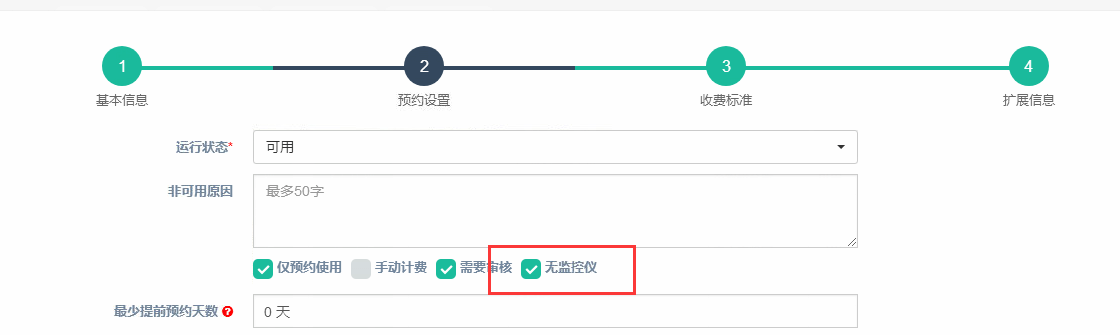 仪器管理员的角色给便携仪器管理员赋予“便携仪器管理员”的角色，如下图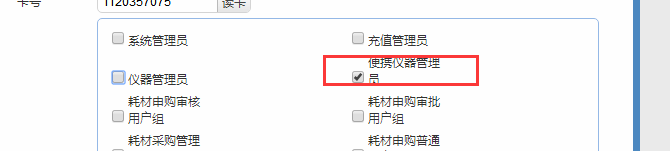 用户预约与有监控仪的仪器的预约完全相同预约审核与有监控仪的仪器的审核完全相同使用扣费由于这些仪器无法安装监控仪，所以才有手动扣费的方式。审核通过后，会出现在“便携仪器收费”页面。点击“费用管理”——“便携仪器收费”，如下图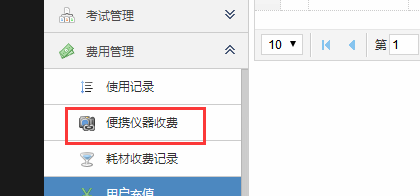 选择需要收费的预约，点击“收费”，如下图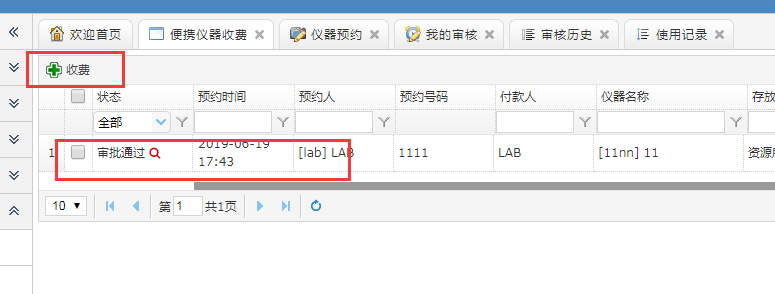 弹出收费框，可以修改开始时间、结束时间、备注，并设置收费后提交，即完成收费。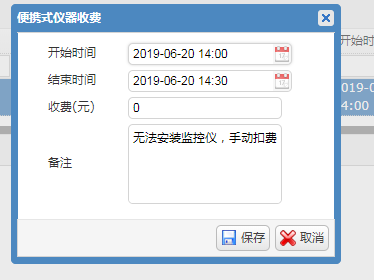 